CURRICULUM VITAE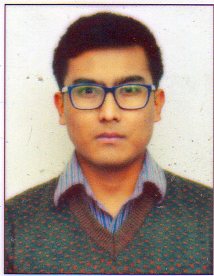 MANSAN	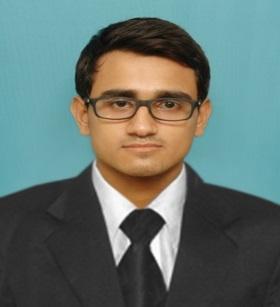 Phone: C/o 971501685421E-mail: mansan.377684@2freemail.com 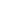 CAREER OBJECTIVE:Devoting my potentials sincerely towards my work, learning the competitive advantage in the emerging scenario of hotel industries thus gradually reaching to an esteemed position of my goal.AREA OF INTEREST:  Food & Beverage Production / Bakery Deptt.WORK EXPERIENCE: (2 years)Seventeen weeks Industrial Training in The Trident Oberoi, Chennai.9 months Bakery Deptt Job Training in Savera Hotel, Chennai.1 year Burger King Muscat Oman.ACADEMIC PROFILE:LANGUAGE KN0WLEDGE: PERSONAL PROFILE:Date of birth:              	02/09/1991Nationality: 		IndianSex: 			MalePass port Details:   STRENGTH PERCEIVED:Good Presence of mindPassionateConsistent PerformerStrong DeterminationSelf ConfidenceDeclarationI hereby declare that all the information furnished above is true to the best of my knowledge and belief.Place: Sharjah – UAEDate: 17/02/2018															MANSAN	.COURSEUNIVERSITY/BOARDCOLLEGE/SCHOOLYEAR% B.Sc. H & HANCHMCT & IGNOUInstitute of Hotel Management, Chennai20141styr – 71%2ndyr – 76%3rdyr -  71%Diploma in Skill Development\ in Bakery NSDCDon Bosco, Shillong2016Higher SecondaryMBOSESt. Edmunds College201150.2%SecondaryICSESt. Edmunds School200764%LANGUAGESREADWRITESPEAK EnglishFluentlyFluentlyFluently HindiFluentlyFluentlyFluentlyISSUE DATE19/08/2014EXPIRY DATE18/08/2024